Отчет по исполнению модельного плана воспитательной работы по формированию антикоррупционной культуры за 1-полугодие  2017-2018 учебного годаВ КГУ «Аккольской СШ» функционирует клуб «Адал Ұрпақ» с 2016-2017 учебного года. Целью данного клуба является формирование антикоррупционной культуры среди учащихся 5-11 классов. На данный момент в клубе состоит 10 учащихся, 9-11 классов. В начале учебного года был составлен рабочий план. Согласно плану в течении 1-полугодия были проведены мероприятия, направленные на реализацию целей данного клуба. Так в 7 «А» классе был проведен открытый классный час на тему: «Сыбайластық және оның түрлері», на котором детям была предоставленна информация о видах коррупционных правонарушении и способах борьбы с ними. Дети высказывали свои мнения, демонстрируя нетерпимое отношение к данному явлению. Среди 9-11 классов был проведен дискуссионный практикум на тему: «Основы общественного порядка».  Участники делились своими знаниями по данной теме, проявили активную гражданскую позицию и пришли к выводу, что соблюдение основ общественного порядка – главное условие успешного развития государства. Также среди учащихся 4-6 классов был проведен конкурс рисунков на тему: «Образ честного и неподкупного труда».  Участники конкурса своими рисунками, продемонстрировали видение проблемы, непримиримое отношение к недобросовестным чиновникам. В течении полугодия оформлялся уголок «Парасатты азамат».В дальнейшем планируется пополнить ряды участников клуба «Адал Ұрпақ». 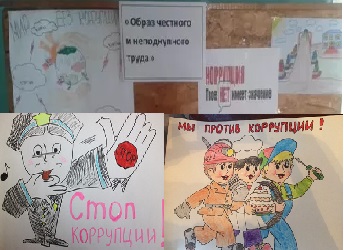 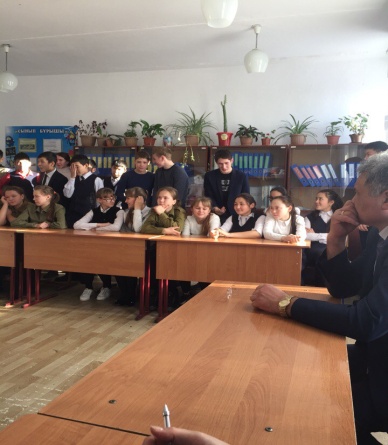 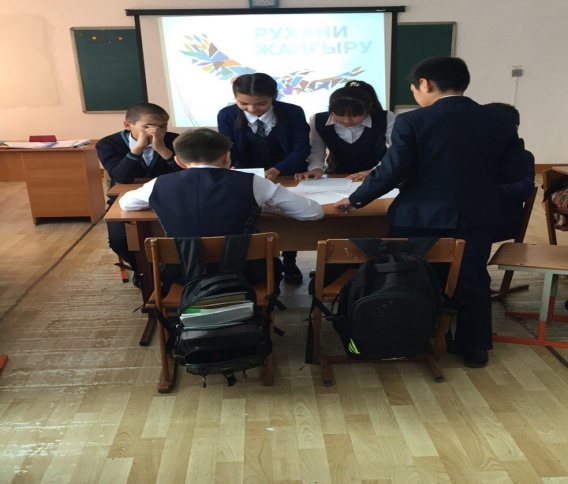 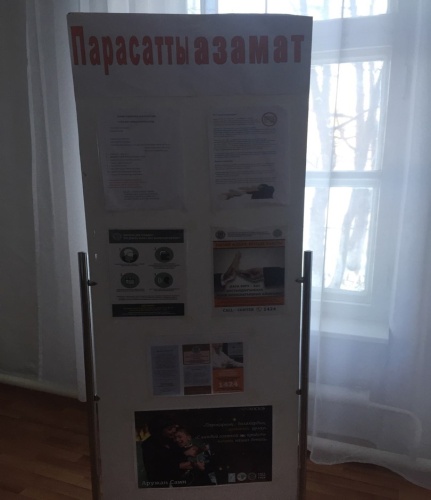 